Фототаблица осмотра рекламной конструкции по адресу: ул. Дмитрия Коротчаева, напротив дома 36, от 01.12.2021.Съёмка проводилась в 15 часов 08 минут телефоном Xiaomi RedMi note 9PROФото 2    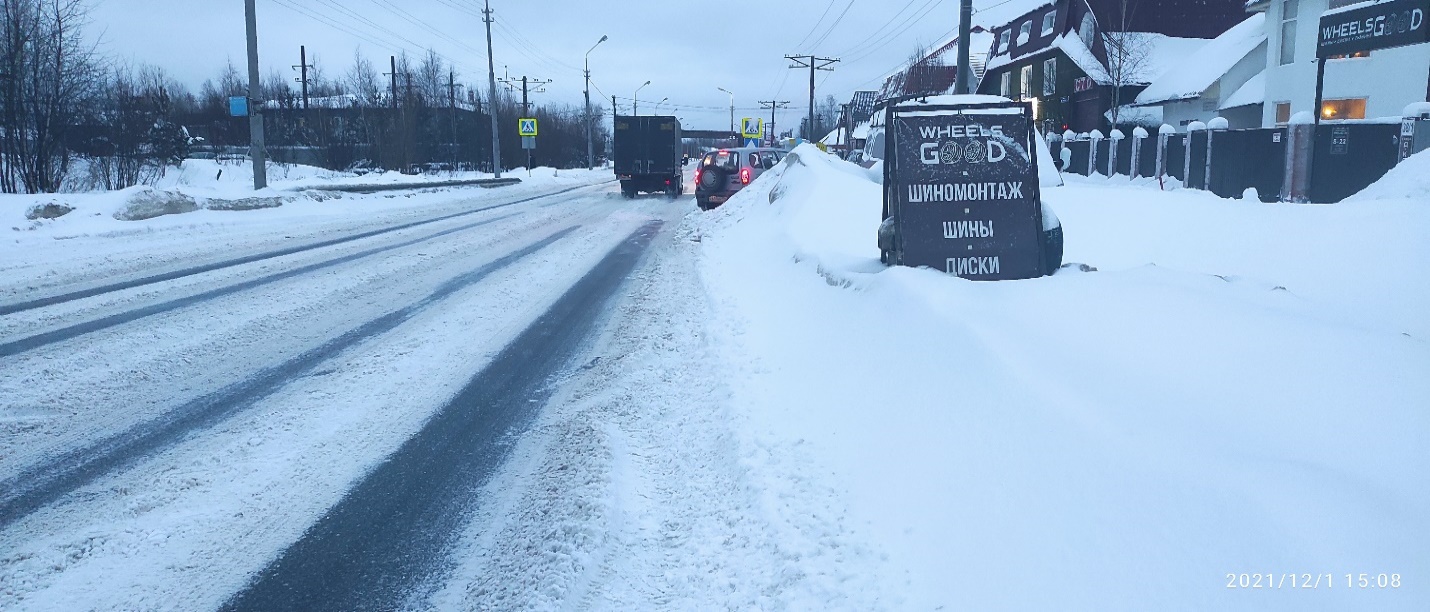 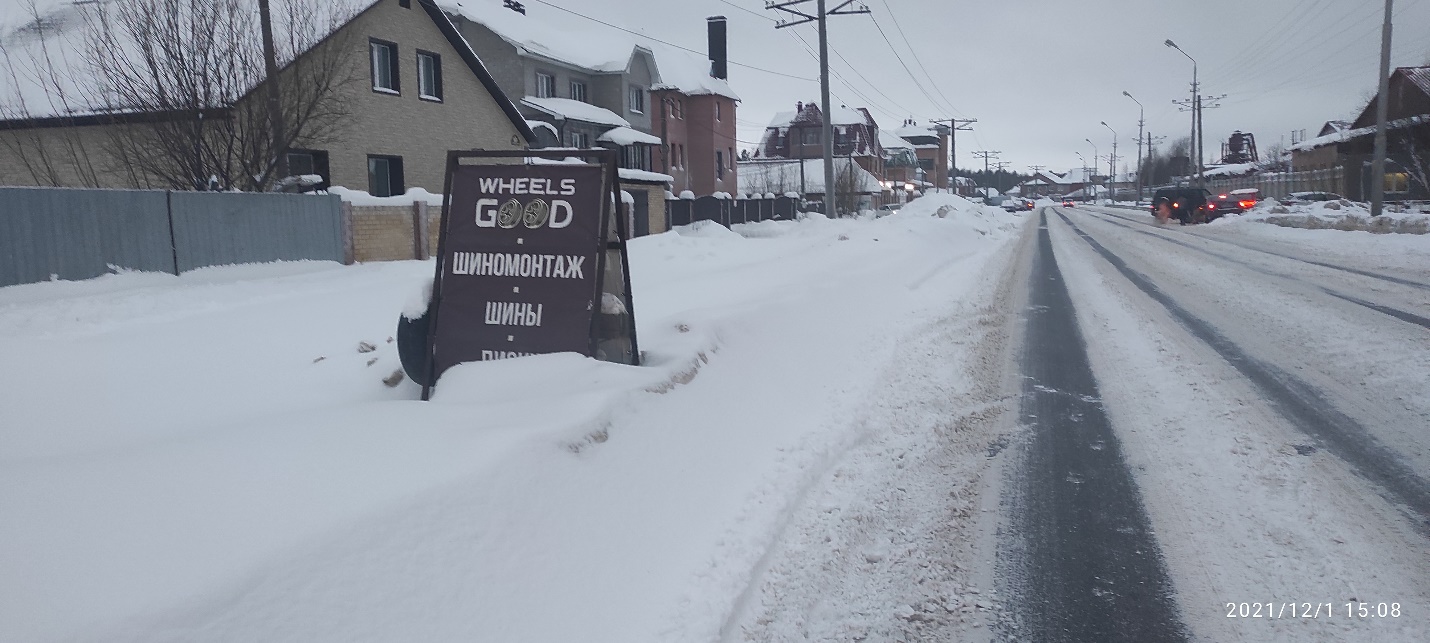 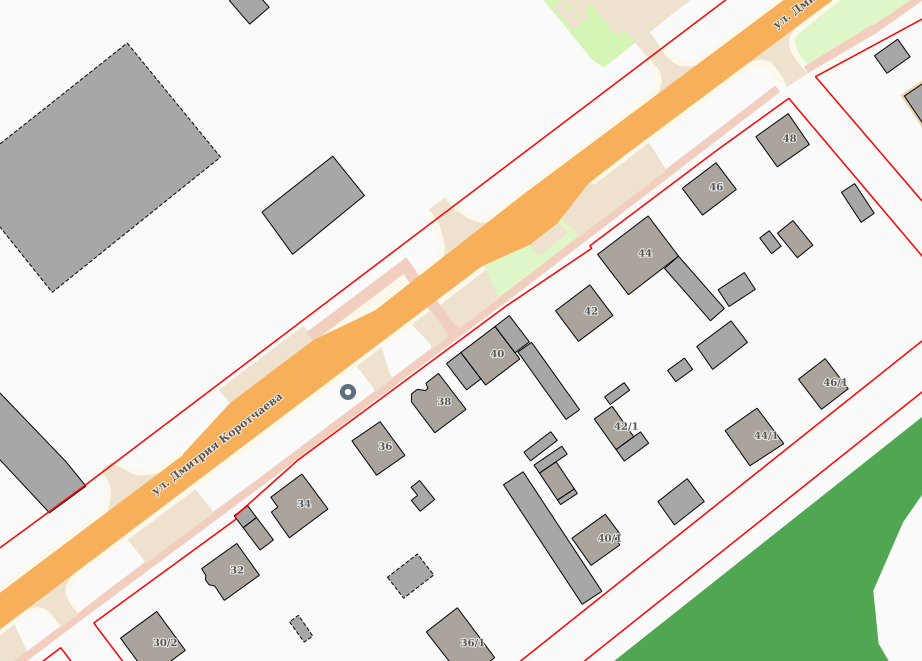 